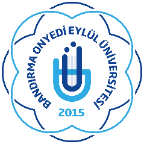 BANDIRMA ONYEDİ EYLÜL UNİVERSİTESİ………………………. MESLEK YÜKSEKOKULU……………………… BÖLÜMÜ“İŞLETMEDE MESLEKİ EĞİTİM” UYGULAMA DOSYASI20..  / BANDIRMAT.C.BANDIRMA ONYEDİ EYLÜL ÜNİVERSİTESİ……………… MESLEK YÜKSEKOKULU“İŞLETMEDE MESLEKİ EĞİTİM” RAPORU(Times New Roman 12 punto)Öğrencinin Adı Soyadı	: (Times New Roman 12 punto)Bölümü /Programı		: (Times New Roman 12 punto)Numarası			: (Times New Roman 12 punto)İşletmenin Adı		: (Times New Roman 12 punto)Eğitici Personel		: (Times New Roman 12 punto)Sorumlu Öğretim Elemanı	: (Times New Roman 12 punto)Uygulama Dönemi		: GÜZ / BAHARBu İşletmede Mesleki Eğitim raporu ……/……/…… tarihinde aşağıdaki İşletme Sorumlusu ve Sorumlu Öğretim Elemanı tarafından kabul edilmiştir.             ……………………		                                       …………………………    	İşletme Sorumlusu				            Sorumlu Öğretim ElemanıBANDIRMA ONYEDİ EYLÜL ÜNİVERSİTESİ“UYGULAMALI EĞİTİM RAPORU” YAZIM KILAVUZUBir mesleğe ilişkin eğitim-öğretim faaliyetleri yürüten Fakülte, Yüksekokul ve Meslek Yüksekokul öğrencileri, uygulamalı eğitimleri süresince işletmede yapmış oldukları araştırma, gözlem ve çalışmalarını, “Bandırma Üniversitesi Uygulamalı Eğitimler Yönergesi” ile bu kılavuzdaki esaslara uygun olarak hazırlayacakları “Uygulamalı Eğitim Dosyası”nı sorumlu öğretim elemanına ilan edilen tarihler içerisinde teslim etmek zorundadırlar.Uygulamalı Eğitim Raporu, aşağıda belirtilen rapor yazım kurallarına uygun olarak yazılmalı ve zamanında teslim edilmelidir. Rapor, uygulama yapılan işletmede öğrencilerden yapılması istenen diğer ek çalışmaları ve/veya çizimleri de içeren bir rapordur. Yoğun çizim, fotoğraf ve görsel materyalden oluşan ekler CD, DVD, vb. hazırlanarak sorumlu öğretim elemanına teslim edilmelidir. Zamanında teslim edilmeyen ve bu kılavuzdaki esaslara uygun hazırlanmayan raporlar değerlendirmeye alınmaz ve öğrenci uygulamalı eğitimlerden (İşletmede Mesleki Eğitim, Staj, Uygulamalı Ders) başarısız sayılır. “Başarısız” olarak değerlendirilen öğrenciler uygulamalı eğitimini tekrarlamak zorundadırlar. Ders çizelgesinde yer alan “Uygulamalı Eğitimler”ini tamamlamayan öğrencilerin mezuniyet ve çıkış işlemleri yapılmazSayfa Düzeni ve Yazım KurallarıUygulamalı Eğitim Dosyası, A4 boyutunda beyaz kâğıda yazılmış ve ilgili birimce belirlenmiş kapak sayfası ile ciltlenmiş şekilde sorumlu öğretim elemanına sunulur. Uygulamalı Eğitim Rapor ana metin sayfaları, bilgisayarda 12 punto büyüklüğünde, iki yana yaslanmış, Times New Roman fontu ile 1,15 satır aralıklı ve her paragraftan önce 6 nk ve sonra 6 nk boşluk olacak şekilde yazılmalıdır.İçindekiler, Kısaltmalar, Öz, Tablolar, Şekiller, Grafikler sayfaları da 12 punto büyüklüğünde, iki yana yaslanmış, Times New Roman fontu ile 1,15 satır aralıklı ama paragraftan önce 0 nk ve sonra 0 nk boşluk olacak şekilde yazılmalıdır.Metin içindeki direkt alıntılar ise 10 punto büyüklüğünde, Times New Roman fontu ile 1 (tek) satır aralıklı ve paragraftan önce 0 nk ve sonra 0 nk boşluk olacak şekilde yazılmalıdır. Ayrıca metin içindeki direkt alıntılar iki yandan da 1 cm içeri çekilmiş ve iki yana yaslanmış olmalıdır.Uygulamalı Eğitim Rapor’unda yapılan çalışmalarla ilgili grafik, resim, şekil ve tablolara ilgili bölüm başlıkları altında veya ekler bölümünde yer verilir; Şekil-1., Tablo-1., Ek-1 gibi numaralandırılır. Rapor sayfalarında, bölüm başlıkları büyük harflerle 12 punto, koyu ve ortalı, alt bölüm başlıkları ise kelimelerin ilk harfleri büyük 12 punto, koyu ve sola dayalı şekilde yazılacaktır. Bölüm başlıkları sayısal karakterler kullanılarak (1., 2., 3. gibi) alt bölümler ise (1.1., 1.2., 1.3. gibi) numaralandırılır. Rapor sayfalarına sayfa numarası, sayfanın altında ve orta kısımda verilir.Yayınlanan Uygulamalı Eğitim Dosyası şablonundaki sayfalar ihtiyaç duyulduğu sayıda çoğaltılarak kullanılacaktır.Rapor Yazım PlanıUygulamalı Eğitim Raporu sırasıyla aşağıdaki bölümlerden oluşur.Kapak SayfasıEkte verilen örneğe uygun olarak hazırlanmalıdır. ( “İŞYERİNDE MESLEKİ EĞİTİM” örneğidir. “STAJ” ya da “ .… UYGULAMA DERSİ” için de aynı format geçerlidir.İç Kapak SayfasıEkte verilen örneğe uygun olarak hazırlanmalıdır. ( “İŞYERİNDE MESLEKİ EĞİTİM” örneğidir. “STAJ” ya da “ .… UYGULAMA DERSİ” için de aynı format geçerlidir.İçindekilerRaporda verilen bilgilerin yer aldığı bölüm ve başlıklar, bulundukları sayfalar belirtilerek sistematik bir biçimde gösterilmelidir. Ekte verilen örneğe uygun olarak hazırlanmalıdır.KısaltmalarEkte verilen örneğe uygun olarak hazırlanmalıdır.TablolarEkte verilen örneğe uygun olarak hazırlanmalıdır.ŞekillerEkte verilen örneğe uygun olarak hazırlanmalıdır.ÖzRapor metninin özü verilirken, öğrencinin katıldığı Uygulamalı Eğitim çalışmasının amacı, kapsamı, kullanılan yöntemler ve varılan sonuçlar açık olarak bir sayfayı geçmeyecek şekilde belirtilir.GirişUygulamalı Eğitim yapılan işletme ile öğrencinin kayıtlı olduğu bölümün ilgisi, önemi, beklentiler, hedefler belirtilmelidir.Rapor Ana MetniEkte verilen örneğe uygun olarak hazırlanmalıdır.SonuçÖğrencinin Uygulamalı Eğitim aldığı işletmede; üretim ve hizmet sürecinde verimliliği arttırabileceği düşünülen görüş ve önerileri, Uygulamalı Eğitim süresince ortaya konan çalışmadan beklentiler, elde edilen kazanım ve beceriler açıklanacak, iş/çalışma/hizmet ve işletme/kurum/kuruluş teknik yönden irdelenerek uygun önerilerde bulunulacaktır.ÖnerilerAlana/uygulamaya ilişkin öneriler sunulacaktır. Ekler (varsa)Şayet metin içinde verilmemiş ise Uygulamalı Eğitim sırasında yapılan çizimler, resimler, veriler, fotoğraflar, şekiller, tablolar, grafikler ve raporlara yer verilecektir. Her bir “EK” sunuş sırasına göre EK-1, EK-2, EK-3 seklinde numaralandırılmalıdır. Bu bölümde yer alabilecek resim, tablo ve rapor gibi ekler A4 boyutunda düzenlenecek, proje ve çizim gibi ekler ise mühendislik standartlarına uygun şekilde katlanarak Uygulamalı Eğitim Dosyası ile birlikte sorumlu öğretim elemanına sunulacaktır.